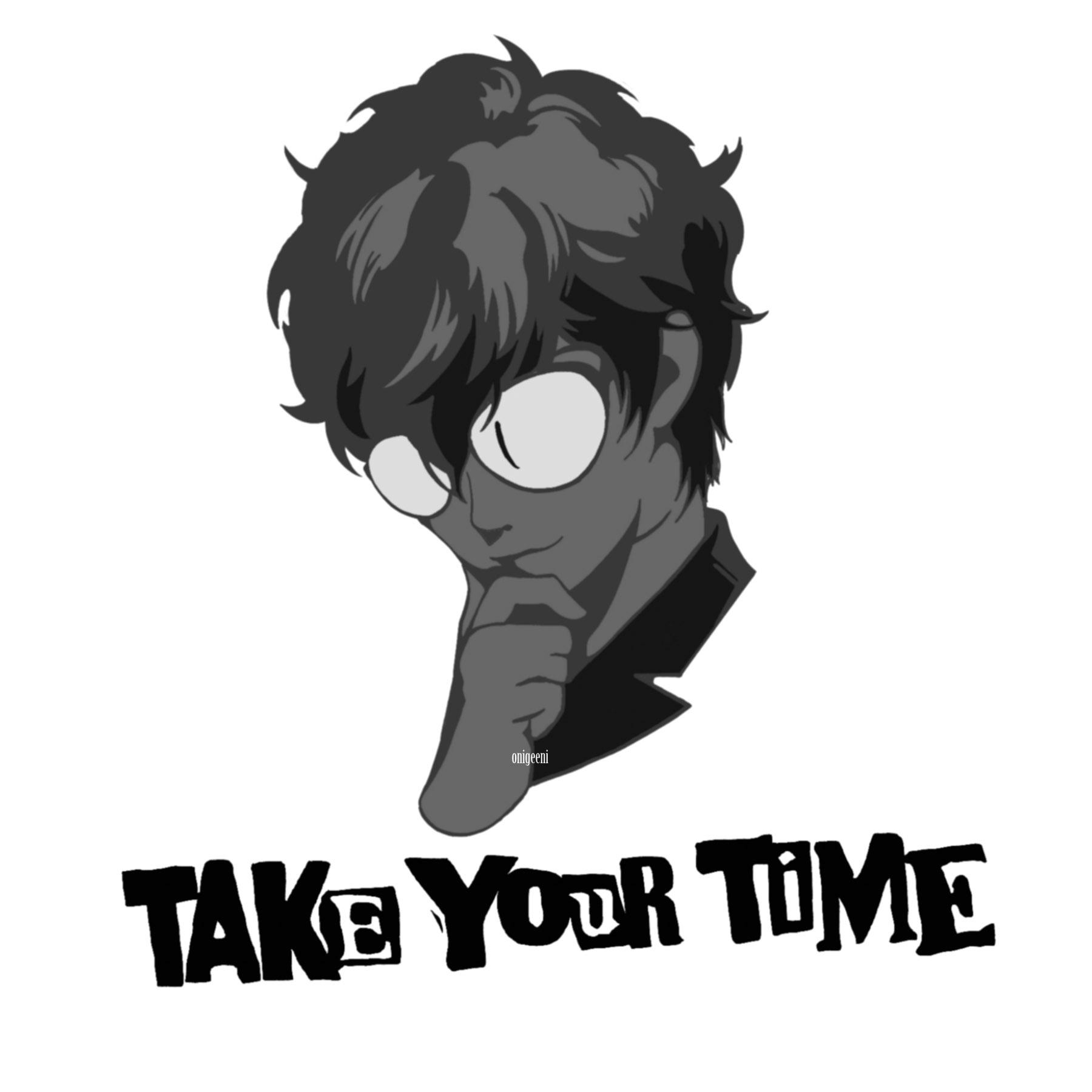 DISCLAIMER: TODAS las actividades en esta guía pueden ser encontradas en el libro de actividades de su curso en las páginas indicadas.
ACTIVITY BOOK, PAGE 7, ACTIVITY 1[ENG] Read the following article. Highlight any words you don’t know.[ESP] Lee el siguiente artículo. Destaca cualquier palabra que no conozcas.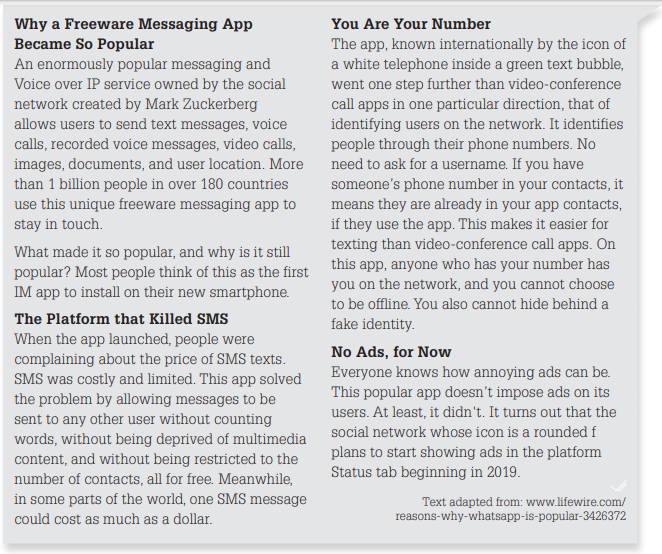 ACTIVITY BOOK, PAGE 7, ACTIVITY 2[ENG] Write another advantage of using this freeware massaging app in the box below.[ESP] Escribe otra ventaja de usar esta aplicación de mensajería gratuita en el recuadro debajo.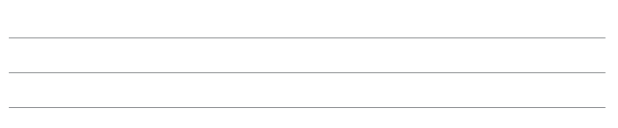 ACTIVITY BOOK, PAGE 7, ACTIVITY 3[ENG] Read the text again and infer the meaning of the following concepts. Then, write them down.[ESP] Lee el texto nuevamente e infiere el significado de los siguientes conceptos. Luego, escríbelos.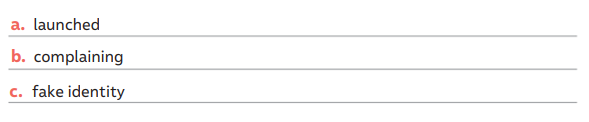 ACTIVITY BOOK, PAGE 8, ACTIVITY 2[ENG] Read the following statements and write whether you agree or disagree with each and why, in the boxes.[ESP] Lee las siguientes afirmaciones y escribe si estás de acuerdo o en desacuerdo con cada una y porqué, en los recuadros.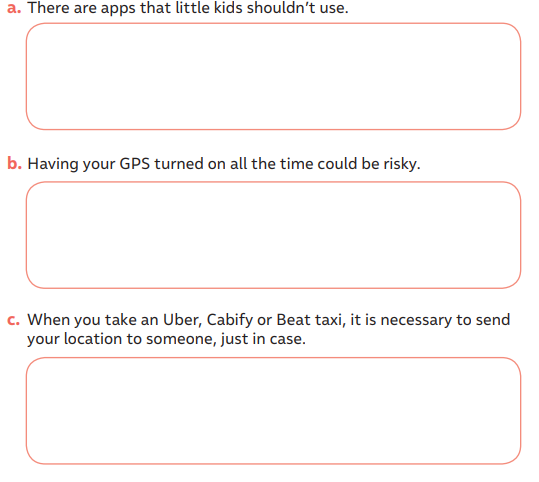 OA9. Comprensión lectora.
OA14. Expresión escrita.